Comparative European PoliticsUnderstanding the French Immigrant Experience: Fatima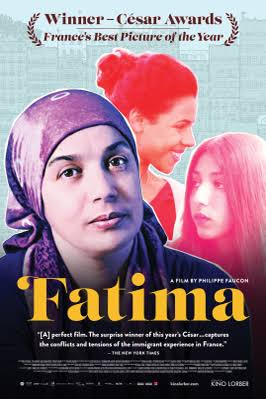 FatimaTrailer here - Recap here – a film of “invisibles” people like Fatima, a house cleaner who has to listen to her ‘madame’ tell her how to clean the bathtub by day and by night writes poetry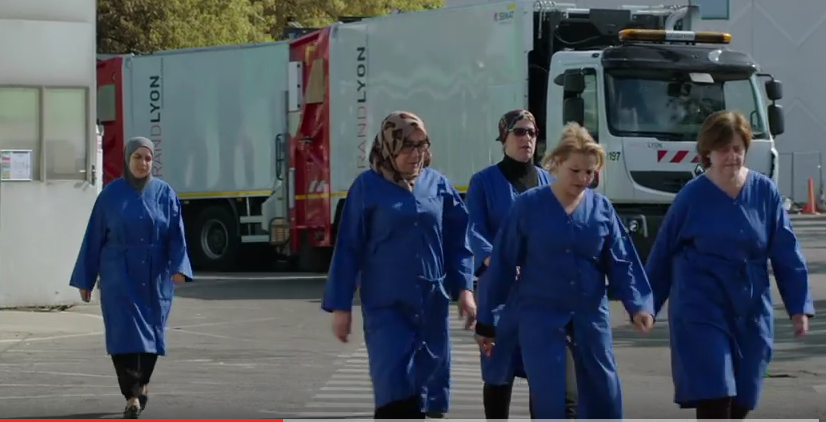 What did the film reveal about the lives of Moroccan immigrants in France today?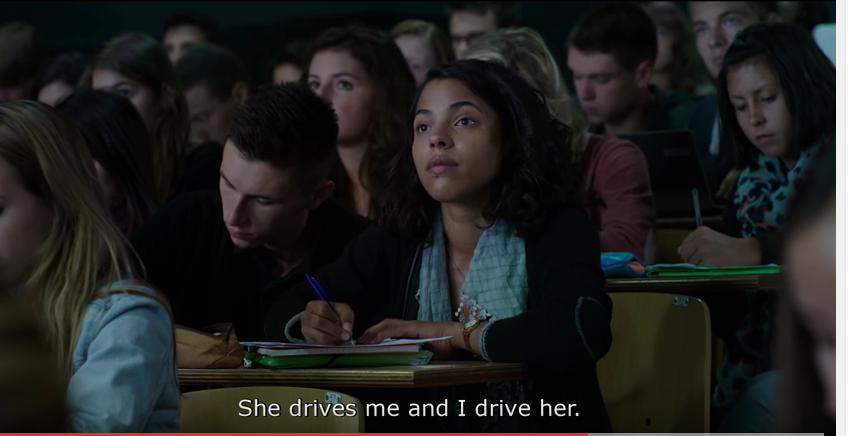 What stereotypes did it seem to support?About immigrants, esp. Muslim women, in France?	About France, French political culture or society?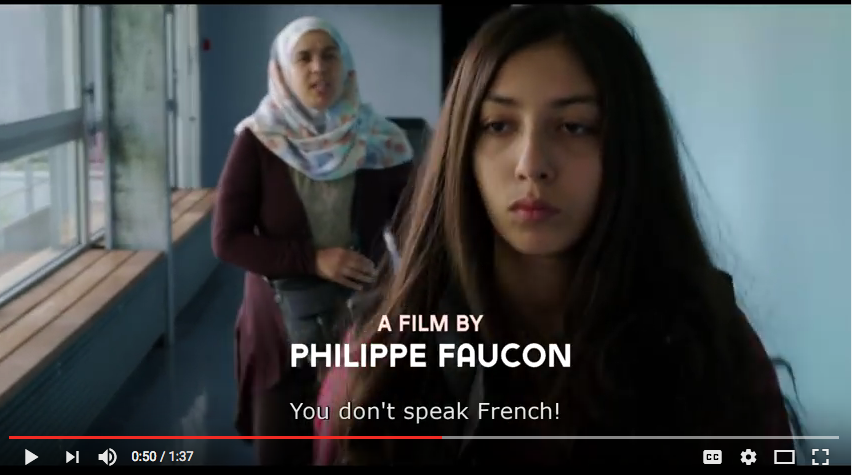 What stereotypes did it seem to undermine or dispel?About immigrants, esp. Muslim women, in France?	About France, French political culture or society?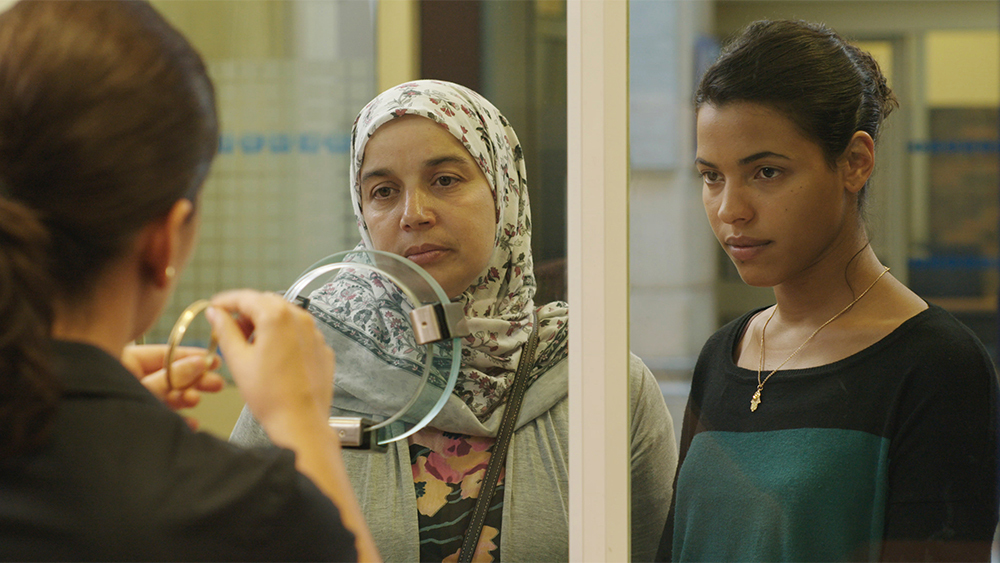 